Dog Show Results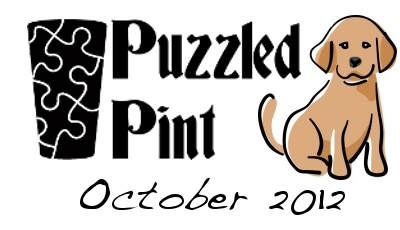 SOLUTIONNote that each listed breed is a combination of two regular breeds PLUS an extra letter.  Ordering the breeds alphabetically and reading those extra letters gives: “NAMESIZESSORT”.Thus, sort the breeds by the number of letters in their name.  Solve the logic equations for each.Using the solved logic equations, pull letters out of each breed.  For instance, if an equation for a given breed solves to 110 use the first and second letters of the breed.These extracted letters read “SECONDPLACERIBBONCOLOR”.  The solution to the puzzle is “red” (or “scarlet”).Length OrderAlpha OrderNameExtra LetterBreed1Breed2Logic SolutionExtracted Letters111shelo-zuOsheltieshih-tzu101SE210scotsaneSscottiegreat dane011CO36miniitiffIminiature poodle or mini schnauzermastiff001N44dachseteseEdaschundmaltese100D58pinscheergiEpinschercorgi100P65labrasointerSlabradorpointer110LA72chowaset houndAchow chowbasset hound100CO87pekingezepherdZpekingeseshepherd010E99rottweishnauzerSrottweilerschnauzer100R1012siberian hurpherdRsiberian huskyshepherd011IB111bonetland sheepdogNboston terriershetland sheepdog111BON123collmador retrieverMcollielabrador retriever111COL1313yorkshire tertnauzerTYorkshire Terrierschnauzer011OR